Credit Card Authorization FormI, _____________________________________ hereby authorize the use of my credit card as the method of payment to cover the following charges as stated below:		Guest room and taxes for each night.		All charges including guest room, applicable taxes, meals, phone charges, and any other incidental charges for each night.		All banquet room charges including food & beverage charges, where applicable, for each day.For the reservation of	Confirmation NumberArriving on	Number of NightsType of Credit Card:	Visa	  MasterCard	  American ExpressDiscover	  JCB		  Diners ClubCredit Card Number	Expiration DateName of Cardholder		E-mail Address and PhoneCardholder Signature		DateThis Authorization Form is not valid without a photocopy of the front and back of the credit card.Copyright information - Please read© This Free Microsoft Office Template is the copyright of Hloom.com. You can download and modify this template for your own personal use. You can (and should!) remove this copyright notice (click here to see how) before customizing the template.You may not distribute or resell this template, or its derivatives, and you may not make it available on other websites without our prior permission. All sharing of this template must be done using a link to http://www.hloom.com/. For any questions relating to the use of this template please email us - info@hloom.com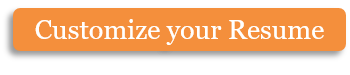 Hotel Name123 Park Avenue, Michigan 69789 MIPhone: 123-456-7899, Fax: 123-123-4567front of the credit cardback of the credit card